CМОЛЕНСКАЯ ОБЛАСТЬМОНАСТЫРЩИНСКИЙ РАЙОННЫЙ СОВЕТ ДЕПУТАТОВ Р Е Ш Е Н И Еот 27 апреля 2023 года                                                                                                № 22 О создании условий для обеспечения транспортного обслуживания населения муниципального образования «Монастырщинский район» Смоленской области в 2023 годуЗаслушав и обсудив информацию заместителя Главы муниципального образования «Монастырщинский район» Смоленской области Горелова Александра Александровича «О создании условий для обеспечения транспортного обслуживания населения муниципального образования «Монастырщинский район» Смоленской области в 2023 году»,  Монастырщинский  районный Совет депутатовРЕШИЛ:1.  Информацию «О создании условий для обеспечения транспортного обслуживания населения муниципального образования «Монастырщинский район» Смоленской области в 2023 году» принять к сведению (прилагается).2.    Настоящее решение вступает в силу с момента подписания.Приложение к решению Монастырщинскогорайонного Совета депутатовот 27.04.2023г.  №22Информацияо создании условий для обеспечения транспортного обслуживания населения муниципального образования «Монастырщинский район» Смоленской области в 2023 году. «Муниципальное пассажирское автотранспортное предприятие» Администрации муниципального образования «Монастырщинский район» Смоленской области (далее «МПАП») создано 30 мая 2002 года. «МПАП» является единственным предприятием, осуществляющим пассажирские перевозки на территории Монастырщинского района Смоленской области. На сегодняшний день количество подвижного состава составляет 8 единиц автобусов. Предприятие обслуживает 9 маршрутов, в том числе:- 7 маршрутов пригород внутримуниципальные (село);- 1 маршрут пригород межмуниципальный № 227 «Монастырщина – Смоленск», проходящий через д. Стегримово;- 1 маршрут междугородний № 635 «Монастырщина – Смоленск», проходящий через д. Прудки.Списочная численность работающих в муниципальном предприятии составляет 20 человек, в том числе 10 водителей. Средняя заработная плата за 2022 год составила 19361,00 рубль. Согласно п. 8 ч. 11 «Технического регламента о безопасности колесных транспортных средств», утвержденного постановлением Правительства РФ от 10.09.2009 № 720, в салонах автобусов установлено 8 приборов контроля за временем движения транспортного средства, а также режимов труда и отдыха водителей (тахографов), спутниковая система «ГЛОНАСС» имеется в 7 автобусах.За 2022 год перевезено пассажиров 68,1 тыс. человек, что на 1 % больше по сравнению с 2021 годом, в том числе:- пригород внутримуниципальные (село) – 12,7 тыс. человек, что на 9 % меньше по сравнению с 2021 годом;- межгород – 3,3 тыс. человек, что на 10 % больше по сравнению с 2021 годом;- пригород межмуниципальный – 52,1 тыс. человек, что на 2 % больше по сравнению с 2021 годом.Пассажирооборот за 2022 составил 2993,90 тыс. пассажирокилометров, что на 3,5 % больше по сравнению с 2021 годом, в том числе:- пригород внутримуниципальные (село) – 235,01 тыс. пассажирокилометров, что на 8 % меньше по сравнению с 2021 годом;- межгород – 193,79 тыс. пассажирокилометров, что на 9 % больше по сравнению с 2021 годом;- пригород межмуниципальный – 2565,1 тыс. пассажирокилометров, что на 4% больше по сравнению с 2021 годом.Пройдено пассажирокилометров: всего – 365 065,8 км, что на 1,4 % меньше по сравнению с 2021 годом, в том числе:- пригород внутримуниципальные (село) – 96 085,8 км, что на 5,9 % меньше по сравнению с 2021 годом;- по межгороду – 35730 км, что на 1% меньше по сравнению с 2021 годом;- по пригороду межмуниципальному – 233 250,0 км, что на 1 % больше по сравнению с 2021 годом.Выполнено рейсов – 5655, что меньше на 1 % по сравнению с 2021 годом, в том числе;- пригород внутримуниципальные (село) – 1434 рейса, что на 5% меньше по сравнению с 2021 годом;- по межгороду – 397 рейсов, что на 1% меньше по сравнению с 2021 годом;- по пригороду межмуниципальному – 3824 рейса, что на 1 % больше по сравнению с 2021 годом.Доходы за 2022 год составили 8023,25 тыс. рублей, что больше на 7 % по сравнению с 2021 годом, в том числе:- пригород внутримуниципальные (село) – 821,89 тыс. рублей, что на 7 % меньше по сравнению с 2021 годом;- межгород – 504,36 тыс. рублей, что на 11 % больше по сравнению с 2021 годом;- пригород межмуниципальный – 6 697 тыс. рублей, на 9 % больше по сравнению с 2021 годом.Расходы за 2022 год составили 13 456,11 тыс. рублей, что на 7 % больше по сравнению с 2021 годом, в том числе:- пригород внутримуниципальные (село) – 3 373,39 тыс. рублей, что на 4% больше по сравнению с 2021 годом;- межгород – 1 222,77 тыс. рублей, увеличились на 7% по сравнению с 2020 годом;- пригород межмуниципальный – 8 859,95 тыс. рублей, что на 8 % больше по сравнению с 2021 годом.Убыток сложился в сумме 5 432,86 тыс. рублей, что на 6 % больше по сравнению с 2021 годом в том числе:- пригород внутримуниципальные (село) – 2 551,50 тыс. рублей, что на 8 % больше по сравнению с 2021 годом;- межгород – 718,41 тыс. рублей, что на 5% больше по сравнению с 2021 годом.- пригород межмуниципальный – 2 162,95 тыс. рублей, что на 4 % больше по сравнению с 2021 годом.Получено субсидий на погашение убытка в размере – 4 788,80 тыс. рублей, на 4% больше уровня 2021 года, в том числе:- от Администрации муниципального образования «Монастырщинский район» – 2192,87 тыс. рублей, что на 18% больше  по сравнению с 2021 годом;	- от Департамента Смоленской области по транспорту и дорожному хозяйству – 2470,86 тыс. рублей, что на 11% меньше по сравнению с 2021 годом;Кредиторская задолженность за 2022 год составила 1 375 тыс. рублей, что на 22% больше по сравнению с 2021 годом, дебиторская задолженность – 150 тыс. рублей, что на 4% меньше по сравнению с 2021 годом.В феврале 2023 года из МБТХУ передан новый автобус ГАЗЕЛЬ БИЗНЕС ГАЗ 322173 (2022 года выпуска, вместимостью 13 посадочных мест), до 01.06.2023 будут переданы автобусы ПАЗ из отдела культуры и спорта Администрации муниципального образования «Монастырщинский район» Смоленской области и МБОУ Монастырщинская средняя школа имени А.И. Колдунова.В Администрацию Смоленской области направлена заявка на приобретение  4-х автобусов Газель, вместимостью 22 места.В 2023 году увеличена стоимость одного пассажирокилометра с 23 рублей до 43 рублей за счет перераспределения компенсационных выплат депутатам районного совета. Из резервного фонда Администрации муниципального образования «Монастырщинский район» Смоленской области выделено «МПАП» 300,0 тыс. рублей на погашение задолженности по налогам.С 3 апреля 2023 года, в целях контроля за выдачей билетов водителями на маршрутах, сформирована группа общественных контролеров.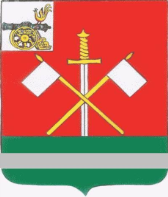 Глава муниципального образования«Монастырщинский район» Смоленской области                                 В.Б. Титов               Председатель                Монастырщинского районного                Совета депутатов                                    П.А. Счастливый